COMUNICADO SALA DE COMUNICAÇÃO ESTRATÉGICA – DR. VICENTE AMATO NETOSecretaria da SaúdeTransmissão via YouTubePrezados (as), Convidamos você a participar de transmissão que será realizada via YouTube, no canal “Vigilância em Saúde em Pauta” promovida pelo CVE/Crônicas/Núcleo Viva.Dados da transmissãoQuer se inscrever no nosso canal?Assim, você receberá uma notificação quando forem enviados novos vídeos. Isso faz com que você se mantenha atualizado sobre o conteúdo de que gosta.No computadorEm um computador, faça login em sua conta do YouTube.Clique no botão Inscrever-se .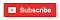 Em dispositivos móveis Abra o app do YouTube em seu dispositivo móvel.Faça login em sua conta do YouTube. Toque na guia Conta .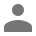 Clique no botão Inscrever-se .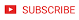 Contato técnico da Sala de Situação - CCDE-mail: ccd-saladesituacao@saude.sp.gov.brNomeOrientação Sexual e Identidade de GêneroOrientação Sexual e Identidade de GêneroData12/08/201912/08/2019Horário10h às 13h10h às 13hLink da transmissão(deverá ser executado através do *navegador de internet)Link da transmissão(deverá ser executado através do *navegador de internet)https://www.youtube.com/channel/UC04bxzJ3IyLH-G_h0olHvHw   